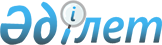 2004 жылы Май ауданында әлеуметтiк жұмыс орындарын қаржыландыру және ұйымдастыру туралы
					
			Күшін жойған
			
			
		
					Май аудандық әкімиятының 2004 жылғы 12 қаңтардағы N 2/1 шешімі. Павлодар облысының Әділет Департаментінде 2004 жылғы 19 ақпанда N 2311 тіркелді. Күші жойылды - Павлодар облысы Май аудандық әкімінің 2007 жылғы 3 қазандағы хатымен      Ескерту. Күші жойылды - Павлодар облысы Май аудандық әкімінің 2007 жылғы 3 қазандағы хатымен.      

Ауданның жұмыссыз азаматтарын жұмысқа орналастыру үшiн әлеуметтiк жұмыс орындарын ұйымдастыру және қаржыландыру тәртiбiн белгiлеу мақсатында Қазақстан Республикасының 2001 жылғы 23 қаңтардағы N 148-II "Қазақстан Республикасындағы жергiлiктi мемлекеттiк басқару туралы" Заңының 31 бабының 1 тармағының 14 тармақшасына және Қазақстан Республикасының 2001 жылғы 23 қаңтардағы N 149-II "Халықты жұмыспен қамту туралы" Заңының 7 бабының 6 тармағына сәйкес аудан әкiмдiгi ҚАУЛЫ ЕТЕДI: 

      1. Әлеуметтiк жұмыс орындарын қаржыландыру және ұйымдастыру қағидасы бекiтiлсiн.

      2. Әлеуметтiк жұмыс орындарына орналасуға құқығы бар, халықтын нысаналы топтар құрамына кiретiн адамдар тiзбесi қосымшаға сәйкес бекiтiлсiн.

      3. Аудандық жұмыспен қамту бөлiмi әлеуметтiк жұмыс орындарына нысаналы топтардан жұмыссыз азаматтарды жiберсiн.

      4. Аудандық қаржы бөлiмi жергiлiктi бюджеттен бөлiнген қаражаттың шегiнде әлеуметтiк жұмыс орындарының қаржыландырылуын қамтамасыз етсiн.

      5. Осы қаулының орындалуын бақылау аудан әкiмiнiң орынбасары А. Закирьяновқа жүктелсiн.      Аудан әкiмi Т.Мүбәраков

Май аудан әкiмдiгiнiң     

2004 жылғы 12 қаңтардағы    

"2004 жылы Май ауданында әлеуметтiк 

орындарын қаржыландыру және 

ұйымдастыру туралы" N 2/1   

қаулысымен бекiтiлдi    Әлеуметтiк жұмыс орындарын ұйымдастыру және қаржыландыру ҚАҒИДАСЫ1. Жалпы ережелер      1. Осы Қағида тұрғындардың мақсатты топтары iшiнен жұмыссыздарды жұмысқа орналастыру үшiн әлеуметтiк жұмыс орындарын ұйымдастыру және қаржыландыру тәртiбiн белгiлейдi, әлеуметтiк жұмыс орындарын және ұйымдармен (меншiк нысанына қарамастан) жасалатын негiзгi шарттар мен есептесу жүйесiн реттейдi.

      2.Әлеуметтiк жұмыс орындарына орналасқан жұмыссыздарға, Қазақстан Республикасының еңбек, зейнетақымен қамтамасыз ету және сақтандыру туралы заң актiлерi қолданылады.

      3.Әлеуметтiк жұмыс орындарына жұмысқа орналастыру аудандық жұмыспен қамту жөнiндегi өкiлеттi органдар жүзеге асырады.

2. Жұмысшылардың құқығы      4. Жұмысшылардың құқығы Қазақстан Республикасының "Қазақстан Республикасындағы еңбек туралы" Заңымен реттелiнедi.

3. Әлеуметтiк жұмыс орындарын ұйымдастыру және оларға жұмыссыздарды жұмысқа орналастыру тәртiбi      5. Жұмыссыздарды жұмысқа орналастыру үшiн әлеуметтiк жұмыс орындарын, кәсiпорындармен және ұйымдармен осы жұмыс орындарына қабылданатын жұмысшылардың еңбекақысын жартылай немесе толықтай төленетiн шарттар негiзiнде берiледi немесе құрылады.

      6. Жергiлiктi атқарушы органдардың қаулысымен кәсiпорындармен ұйымдардың тiзiмi, әлеуметтiк жұмыс орындарын беру немесе құру, әлеуметтiк жұмыс орындарын қаржыландырудың мерзiмi мен шарттары анықталады.

      7. Жұмыссыздарды әлеуметтiк жұмыс орындарға жiберу жұмыс берушiлердiң өтiнiмдерi негiзiнде жүргiзiлмейдi және жұмыссыздарды тұрақты жұмысқа орналастыруға кепiлдiк беретiн кәсiпорындар мен ұйымдарға берiледi. 

      8. Жұмыссыздарды әлеуметтiк жұмыс орындарына жiберу, жұмыспен қамту жөнiндегi аудандық, аудандық өкiлеттi органдардың келiсiм бойынша жүзеге асырылады.

      9. Кәсiпорындармен және ұйымдармен әлеуметтiк жұмыс орындарына қабылданған жұмыссыздар жұмыспен қамту жөнiндегi өкiлеттi органдардан тiркеуден шығарылады.

      10. Әлеуметтiк жұмыс орындарына қабылданған жұмысшылардың еңбекақы мөлшерi Қазақстан Республикасының нормативтiк-құқықтық заң актiлерiне сәйкес белгiленедi.

4. Әлеуметтiк жұмыс орындарын қаржыландыру көздерi және шарттары      11. Әлеуметтiк жұмыс орындарын қаржыландыру көздерi:

жұмыс берушiлер мен жергiлiктi бюджеттiң қаражаты.

      12. Әлеуметтiк жұмыс орындарын жергiлiктi бюджеттерден қаржыландыру "Жұмыспен қамту" 030 бағдарламасының Тұрғындарды жұмыспен қамту саласында азаматтарды әлеуметтiк қорғау жөнiндегi қосымша шаралар 033 бағдарламасы бойынша жүзеге асырылады.

      13. Әлеуметтiк жұмыс орындарына орналастырылған жұмыссыз азаматтардың еңбек ақысына жұмыс берушiлердiң шығыстары аудандық бюджет қаражатынан, белгiленген жалақыдан 50 пайыз, бiрақ Республика бойынша белгiленген ең төмен жалақыдан артық емес мөлшерiнде төленедi. 

      14. Жергiлiктi аудандық бюджеттен қаржыландырылатын ұйымдарда мақсатты топтардағы жұмыссыздардың жеке санаттары үшiн әлеуметтiк жұмыс орындарын ашу кезiнде, жергiлiктi атқарушы органдардың қаулысымен жұмысқа қабылданған жұмысшыларға еңбекақы төлеуге кететiн шығын толық өтеулi мүмкiн.

      15. Жұмыспен қамту жөнiндегi өкiлеттi орган, жұмыс берушiлермен әлеуметтiк жұмыс орындарына жұмысқа алынған жұмыссыздарға еңбекақы төлеуге кететiн шығындарды жартылай немесе толықтай өтеу жөнiнде келiсiм жасайды.

5. Әлеуметтiк жұмыс орындарын ұйымдастыру және қаржыландыру тәртiбiн бақылау      16. Әлеуметтiк жұмыс орындарын ұйымдастыру және қаржыландыру қағидасын сақтауды бақылау, заңнамаларда көрсетiлген тәртiпке сәйкес мемлекеттiк органдармен жүзеге асырылады.

Май аудан әкiмдiгiнiң 2004 

жылғы 12 қаңтардағы   

"2004 жылы Май ауданында

әлеуметтiк орындарын 

қаржыландыру және  

ұйымдастыру туралы" 

N 2/1 қаулысына қосымшаӘлеуметтiк жұмыс орындарына орналасуға құқығы бар,халықтың нысаналы топтар құрамына кiретiн адамдар 

      ТIЗБЕСI1. Табысы аз адамдар

2. 21 жасқа дейiнгi жастар

3. Балалар үйлерiнiң тәрбиеленушiлерi, жетiм балалар мен ата-ананың қамқорлығынсыз қалған 23 жасқа дейiнгi балалар

4. Кәмелетке толмаған балаларды тәрбиелеп отырған жалғызiлiктi, көп балалы ата-аналар

5. Асырауында күтiмдi қажет етедi деп танылған адамдар бар азаматтар

6. Зейнеткерлiк жас алдындағы адамдар

7. Қазақстан Республикасының қарулы Күштерi қатарынан босаған адамдар

8. Бас бостандығынан айыру және (немесе) мәжбүрлеп емдеу орындарынан босатылған адамдар

9. Оралмандар

10. Дәрiгерлiк-консультативтiк комиссия анықтамасы бойынша еңбекте шектеулерi бар адамдар

11. 50 жастан асқан адамдар
					© 2012. Қазақстан Республикасы Әділет министрлігінің «Қазақстан Республикасының Заңнама және құқықтық ақпарат институты» ШЖҚ РМК
				